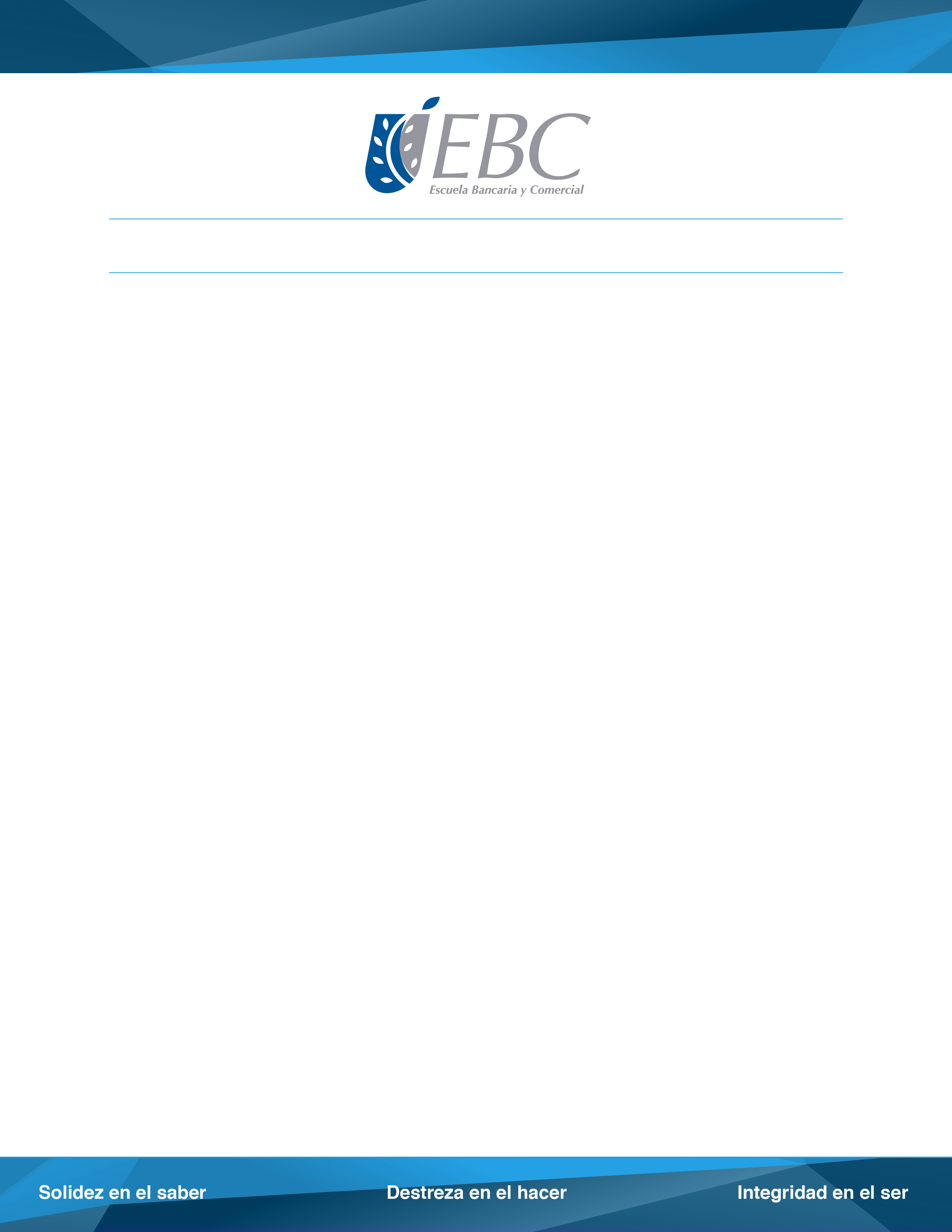 Acerca de la EBCCon 89 años de experiencia la Escuela Bancaria y Comercial (EBC), es la Institución de Educación Superior Privada más antigua del país, especializada en Negocios. Con más de 16,000 alumnos, cerca de 1000 profesores expertos en áreas de negocios y más de 157,000 exalumnos, contando con doce campus en: Ciudad de México, Tlalnepantla, Toluca, Querétaro, San Luis Potosí, Chiapas, León, Pachuca, Mérida, Guadalajara y próximamente Aguascalientes. Su visión aspira a que la excelencia educativa sea base de su trabajo, buscando el progreso de la comunidad y su misión es formar profesionales emprendedores que se distingan en el ámbito de las organizaciones por su saber, por su hacer y por su ser. Para mayor información consulta: www.ebc.mxContacto de prensa EBCCarolina Nacif, Coordinadora de Relaciones Públicas con Mediosc.nacif@ebc.edu.mx+55 36832400 ext.2057